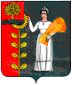 АДМИНИСТРАЦИЯ СЕЛЬСКОГО ПОСЕЛЕНИЯВЕРХНЕМАТРЕНСКИЙ СЕЛЬСОВЕТДОБРИНСКОГО МУНИЦИПАЛЬНОГО РАЙОНАЛИПЕЦКОЙ ОБЛАСТИП О С Т А Н О В Л Е Н И Е05.02.2021	г		         	с. Верхняя Матренка      	                  № 8О признании утратившими силуНа основании письма Управления государственной службы и кадровой работы администрации Липецкой области от 16.12.2020 №И12-663, руководствуясь Федеральным законом 131-ФЗ от 6.10.2003 года «Об общих принципах местного самоуправления в Российской Федерации», Уставом сельского поселения Верхнематренский сельсовет администрация сельского поселения Верхнематренский сельсоветПОСТАНОВЛЯЕТ:1. Признать утратившими силу следующие Постановления администрации сельского поселения Верхнематренский сельсовет:- № 173 от 17.06.2016г. «Об утверждении административного регламента предоставления муниципальной услуги «Предоставление разрешения на условно разрешенный вид использования земельного участка или объекта капитального строительства»;- № 174 от 17.06.2016г. «Об утверждении административного регламента по предоставлению муниципальной услуги «Предоставления разрешения на отклонение от предельных параметров разрешенного строительства, реконструкции объектов капитального строительства»2. Настоящее постановление вступает в силу со дня его официального обнародования.3. Контроль за исполнением настоящего постановления оставляю за собой.Глава администрации сельского поселения Верхнематренский сельсовет                                              Н.В.Жаворонкова